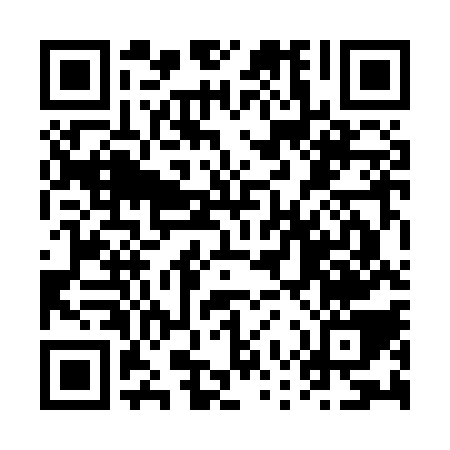 Prayer times for Bethlehem Terrace, Virginia, USAMon 1 Jul 2024 - Wed 31 Jul 2024High Latitude Method: Angle Based RulePrayer Calculation Method: Islamic Society of North AmericaAsar Calculation Method: ShafiPrayer times provided by https://www.salahtimes.comDateDayFajrSunriseDhuhrAsrMaghribIsha1Mon4:235:521:115:028:299:582Tue4:235:521:115:028:299:583Wed4:245:531:115:028:299:584Thu4:255:531:115:028:299:575Fri4:255:541:115:038:299:576Sat4:265:541:115:038:289:577Sun4:275:551:125:038:289:568Mon4:285:551:125:038:289:569Tue4:285:561:125:038:289:5510Wed4:295:571:125:038:279:5511Thu4:305:571:125:038:279:5412Fri4:315:581:125:038:269:5313Sat4:325:591:125:038:269:5314Sun4:335:591:135:038:269:5215Mon4:346:001:135:038:259:5116Tue4:356:011:135:038:259:5017Wed4:366:011:135:038:249:5018Thu4:376:021:135:038:239:4919Fri4:386:031:135:038:239:4820Sat4:396:041:135:038:229:4721Sun4:406:041:135:038:219:4622Mon4:416:051:135:038:219:4523Tue4:426:061:135:038:209:4424Wed4:436:071:135:038:199:4325Thu4:446:071:135:038:199:4226Fri4:456:081:135:028:189:4127Sat4:466:091:135:028:179:4028Sun4:476:101:135:028:169:3929Mon4:486:101:135:028:159:3730Tue4:496:111:135:028:149:3631Wed4:506:121:135:028:139:35